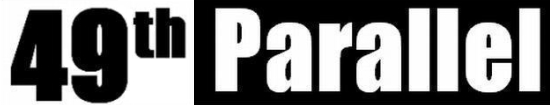 AN INTERDISCIPLINARY JOURNAL OF AMERICAN AND CANADIAN STUDIESEDITOR APPLICATIONCall for EditorsThe 49th Parallel journal welcomes proactive individuals to join its editorial board as of May 2014. We invite applications from enthusiastic doctoral researchers who are committed to developing 49th Parallel in its support of the American and Canadian Studies field. The application deadline is 23rd April 2014.49th Parallel49th Parallel is a peer-reviewed, quarterly published online journal. As a postgraduate-led journal, the editorial team is a dynamic and rotating team comprising of postgraduate researchers in both the early and latter stages of their doctoral study from the University of Nottingham and the University of Birmingham. Since 1999, it has sought to transcend traditional boundaries and publish innovative and challenging academic work in the field of American and Canadian Studies. Duties of Editorial PositionsSeveral positions will soon become available in 49th Parallel in the areas of article editing, book reviews, and publicity and communications. These positions are for a minimum term of one year.The duties of the articles editor include:Identifying and approaching the leading academics for the peer review process;Assessing incoming articles for intellectual rigor, methodological approach and stylistic merit;Producing accurate and timely edits that include identifying and correcting grammatical errors; Formatting articles in line with the official style guide of the journal and referencing system;Developing and sustaining a good relationship with contributing authors and peer reviewers.The duties of the reviews editor include:Keeping up to date with new publications in the field of American and Canadian Studies;Seeking out reviewers and new publishing houses;Handling requests from reviewers who wish publish a review, which will involve acquiring a review copy from the publishers; sending the book out for review; editing the review article; and chasing up review articles if not submitted on time.Publicity and communications editors take responsibility for the business and creative of the journal. Broadly, the duties of the publicity and communications editor include:Proactive contribution to the development of funding plans for the journal’s sustainability, including ideas on conferences and symposia;Proactive contribution to the marketing and dissemination of 49th Parallel publications, events and communications both nationally and internationally;Driving new professional relationships with networks and databases;Contribution towards the update of the 49th Parallel social media presence on Twitter (twitter.com/49th__Parallel) and Facebook (http://tinyurl.com/oy4fw9n);Contribution to the design and copy editing of publicity materials such as flyers, posters and call for papers.49th Parallel editors have a close professional and personal partnership that we sustain through face-to-face meetings. All editors are expected to maintain regular contact with the entire editorial board and attend quarterly 49th Parallel meetings held in Birmingham and Nottingham.Criteria for New EditorsIf you would like to apply to become a member of the editorial team, please check suitability with the following criteria and complete the application form:These positions are for a minimum term of one year but most editors stay for two years or more. Ideally, you should be in the earlier part of your doctoral research or have a minimum of one full academic year (full-time) or two years (part-time) left to complete. You can be registered as either full-time or part-time at your institution.The editorial team encourages research diversity and innovation and applicants do not have to belong to an American and Canadian Studies department. The only stipulation is American and Canadian material must be a major focus of your doctoral research.Candidates do not necessarily need to have previously interacted with the journal and/or attended journal events prior to application. However, a demonstration of familiarity with 49th Parallel in the application would be preferable.Applicant DetailsResearch DetailsPlease provide a brief summary of your PhD research (200 words max.) in the box below:Personal StatementPlease provide a personal statement (500 words max.) outlining why you wish to join the editorial team and the skills/qualities you will bring to the journal. Please indicate any previous experience and training and why you are an eligible candidate for the position. If you would like to be considered for multiple roles you are welcome to provide a 500-word statement per position.Academic Curriculum VitaePlease remember to attach your current academic CV, including any relevant activities and experience as well as research interests and skills relevant to the duties described on the first page. For guidance on writing academic CVs, please refer to the Vitae website: http://bit.ly/academic-cvsFinished? The deadline for applications is 23rd April 2014Please send your completed application form to 49thParallel@bham.ac.uk in an email entitled “49th Editor application 2014”Applications will be reviewed by the current editorial team and outcomes communicated to applicants by early May 2014.We look forward to hearing from you!Galateia Demetriou, Bart Verhoeven, Tom Bishop, Alex Bryne, Tom Cobb, Lorenzo Costaguta, Michelle Green, Chiara Morbi.The Editorial teamNameUniversity DepartmentEmailIn order of preference please indicate which 49th Parallel editorial position(s) you are applying forIn order of preference please indicate which 49th Parallel editorial position(s) you are applying forStatus (please tick)  Full-time   Full-time  Part-time  Part-time  Part-time  Part-time Stage of PhD Year 1 Year 2 Year 2 Year 3 Year 4 + Writing UpThesis Topic / Title